SENIOR CREATIVE - Airgid Media Inc. Windsor, Ontario (2002 - Present)Managed, produced and designed projects for the following clients: Nike, MTV, Much Music, Lexus, TSN, ESPN, CBC, Amnesty International, Ford, Buick, NFL, WWFDeveloped strategic marketing programs for various freelance clients. Programs included managing 3rd party vendors, manage creative and programming teams, project management of million dollar website properties, long term content calendar creation, complete digital marketing strategy from concept to execution, customer focused delivery while building strong stakeholder collaboration   Managed social media, SEO strategies and online advertising for various clientsDeveloped TSN’s most successful online property to date. NHL Play of the Y	ear microsite received over 300,000 unique visitors a week. 40% of visitors returned each day. The final match video received 2.4 million views.Work featured in: Globe and Mail, Applied Arts, Communication Arts, Adobe, HOW and FITCPublished Author: various books about web design, networking and how to use Adobe softwareSpeaking & TV appearances: FITC, NXNEi, G4 Tech TV, DesignFest, Atlanta Institute of Design
LEAD DESIGNER - Icon Interactive, Ann Arbor, Michigan (Nov. 2000 - May 2002)design and development for clients such as Siemens and Toyotaidentity design and management, interactive developmentSENIOR DESIGNER - Rare Medium, Bloomfield Hills, Michigan (Nov. 1999, Nov. 2000)creative direction and mentor for team of designers, project lead for various projects in New York, Detroit and TorontoSENIOR DESIGNER - Campbell-Ewald Advertising, Warren, Michigan (Nov. 1998 – Nov 1999)create interactive modules for Chevrolet.commultimedia design for the Corvette, and award winning Monte Carlo sitetrained junior art directors help facilitate the creation of technical standards and procedures for production of Chevrolet siteDESIGNER - GK Interactive, Troy, Michigan (June 1997 – Nov 1998)design multimedia projects for clients such as The Detroit Tigers, Greenfield Village, GE and GMcomputer graphic training workshops for various companiesdesign and execute Macromedia Director CD-ROM projectsDESIGNER - Polar Interactive Inc, London, Ontario (May 1996 – June 1997)design GUI for “Polar Voyageur” Interactive TV Systemsdesign multimedia advertisements and animation for the Tele-Direct “Passport  Hotel Interactive Travel Guide”DESIGNER - Western University, London, Ontario. (Sept. 1993 - May 1996) conducted multimedia workshops for students and facultymanaged part-time staffcreated multimedia presentations for various university courses
BACHELOR OF ARTS, VISUAL ARTS1993-1996, Western University, London, Ontario, Canada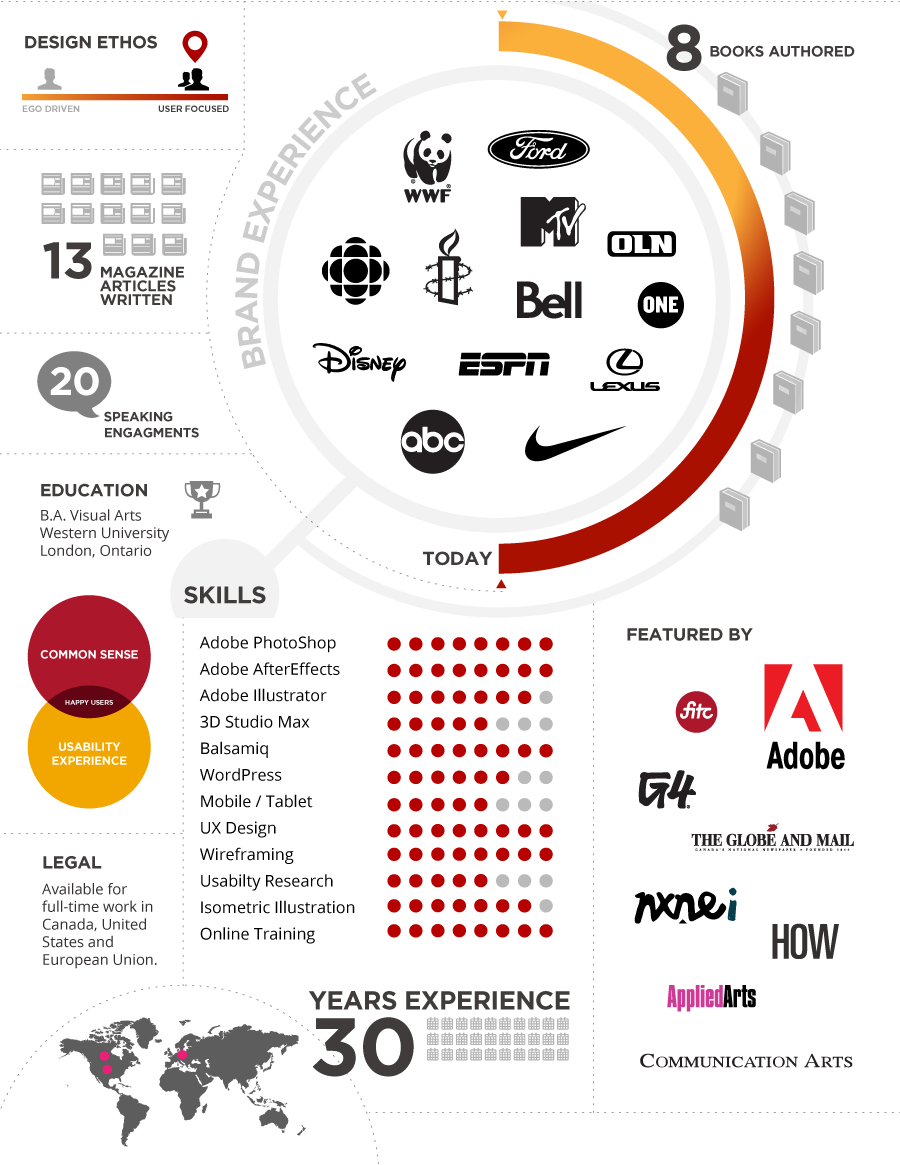 